Ere kanonniers – Begunstigers  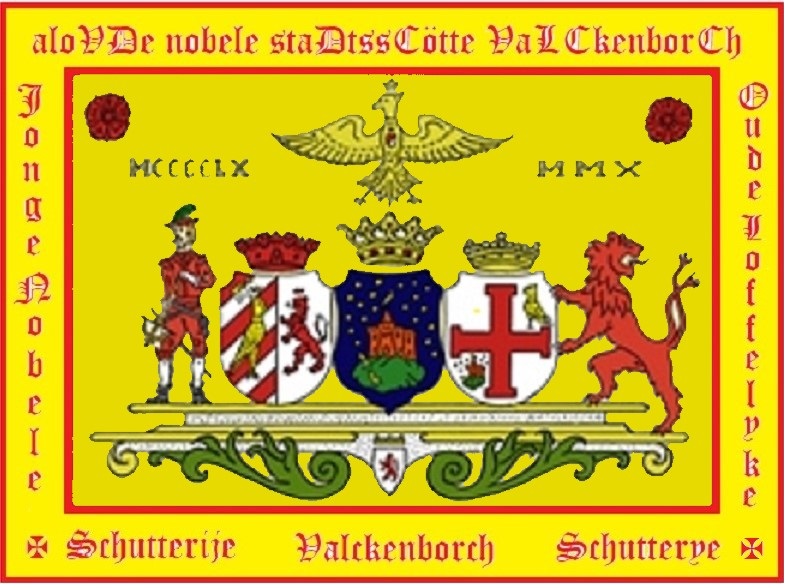 Mevr. Mr. Martine van Loon-Labouchere, Prof. Cees Dam - BeschermheerIng. Diederik Dam,  Heineken Nederland NV – Dr. René Hooftgraafland            Cris & Haro Dijkhuys vastgoed management Amsterdam                  Bouwmaatschapij  B. Verwelsius Huizen                                                                                    Richard & Mia Huynen Voorz.  ST. ”Ere Saluut Geschut 1842” Valckenborch  Gemeente Valkenburg aan de Geul,     Rabo Bank Maastricht e.o.     Mediagroup Limburg – No Wolfs          Oud Prins. & Oud Minister. Soc. Vallekeberg, Kunst & Cultuurraad Valkenburg, Stg. Kasteel van V’burg    Dr.Dr. Jan & Marjan Huynen,  Mr. Pieter Austen,  Hans & Ans Kunz,  Jef & Julia Huijnen – Thesaurier ESG      Ed. & Riet Huynen,  Luciën Uschi & Christiaan Huynen MBA,  Kiwanis Valkenburg, Hans & Ans Kunz RA               Drs. Hans Goyen Coriovalum, Coen Defesche, Leen & Petra Noordzij Raadsheer EGS 1842                                                                                           C. Jamin, Henk & Margriet Tabbers - Keizerspaar – Secretaris ESG 1842                                                                                        Edele Nobele Agtbaere Jonge & Oude Loffelyke Schutterye der Stadt ende Vryheijt Valckenborch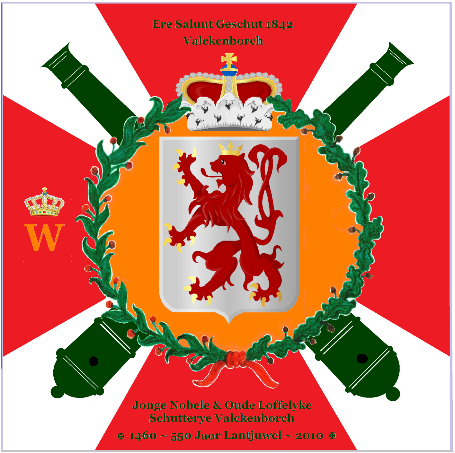 Gezegend door: Pastoor Herman Jansen SMMGedoopt door: Mevr. Mr. Martine van Loon-Labouchere Grootmeesteres van Hare Majesteit Koningin BEATRIX     Valkenburg aan de Geul 20 april 2013 ST. ”Ere Saluut Geschut 1842 Valckenborch”   Gebouwd door: Richard Huynen  	